Unit 6 Lesson 10: The Distributive Property, Part 21 Possible Areas (Warm up)Student Task StatementA rectangle has a width of 4 units and a length of  units. Write an expression for the area of this rectangle.What is the area of the rectangle if  is:3 units?2.2 units? unit?Could the area of this rectangle be 11 square units? Why or why not?2 Partitioned Rectangles When Lengths are UnknownStudent Task StatementHere are two rectangles. The length and width of one rectangle are 8 and 5. The width of the other rectangle is 5, but its length is unknown so we labeled it .Write an expression for the sum of the areas of the two rectangles.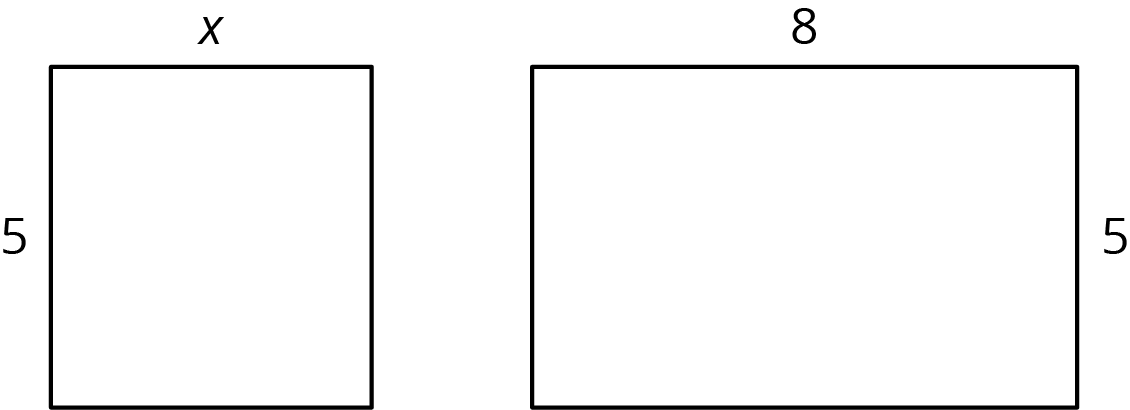 The two rectangles can be composed into one larger rectangle as shown.What are the width and length of the new, large rectangle?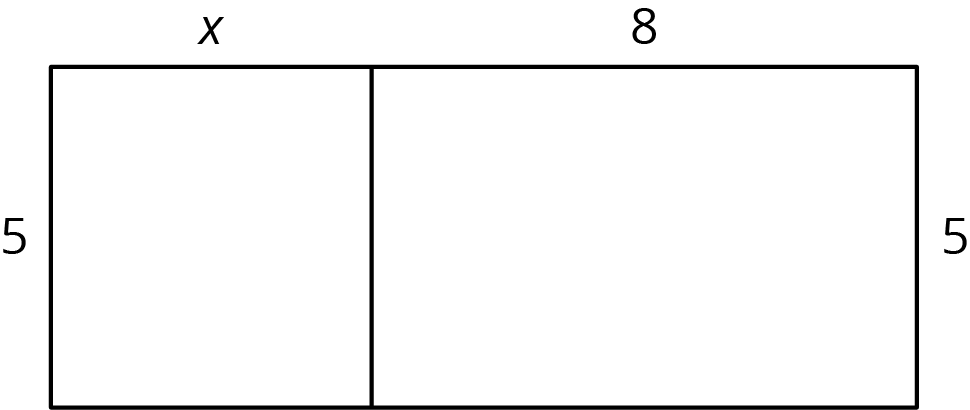 Write an expression for the total area of the large rectangle as the product of its width and its length.3 Areas of Partitioned RectanglesStudent Task StatementFor each rectangle, write expressions for the length and width and two expressions for the total area. Record them in the table. Check your expressions in each row with your group and discuss any disagreements.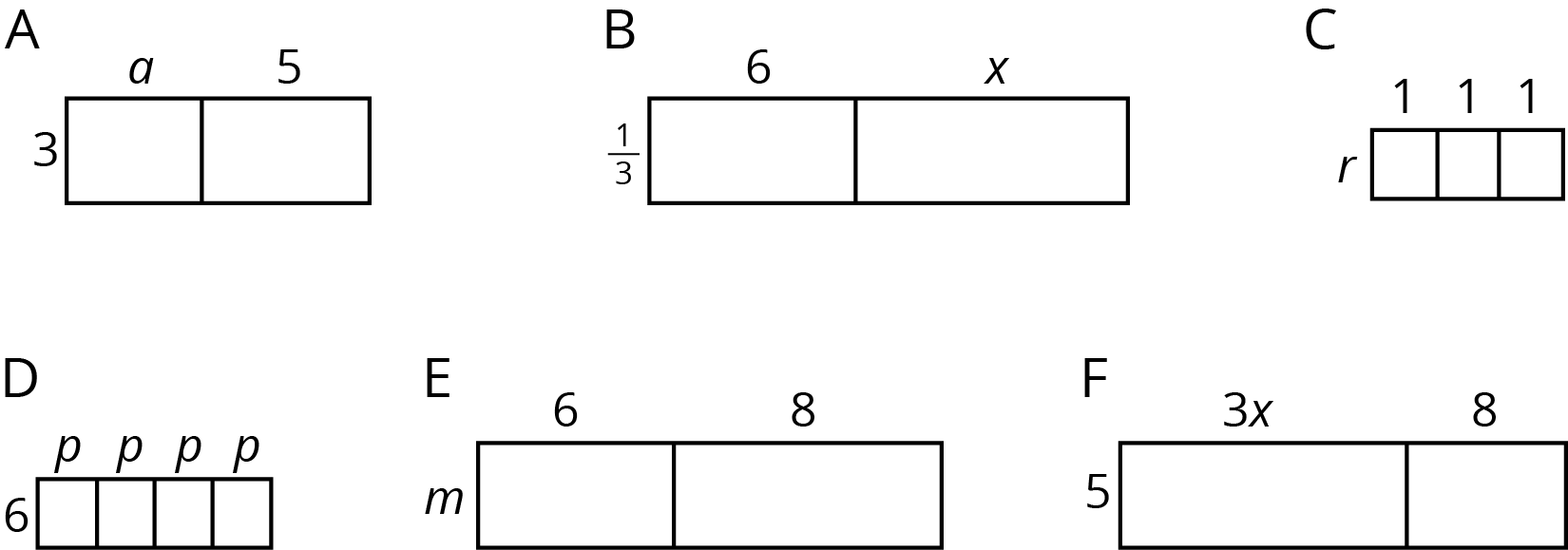 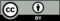 © CC BY Open Up Resources. Adaptations CC BY IM.rectangle  width    length  area as a product of
width times lengtharea as a sum of the areas
of the smaller rectanglesABCDEF